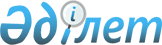 О внесении изменений в некоторые решения акима Комсомольского сельского округаРешение акима Комсомольского сельского округа Айтекебийского района Актюбинской области от 15 февраля 2016 года № 16. Зарегистрировано Департаментом юстиции Актюбинской области 14 марта 2016 года № 4786      В соответствии со статьей 35 Закона Республики Казахстан от 23 января 2001 года "О местном государственном управлении и самоуправлении в Республике Казахстан", подпунктом 4) статьи 14 Закона Республики Казахстан от 8 декабря 1993 года "Об административно-территориальном устройстве Республики Казахстан", Конституционным Законом Республики Казахстан от 3 июля 2013 года "О внесении изменений и дополнений в Конституционный закон Республики Казахстан и в некоторые законодательные акты Республики Казахстан по вопросам исключения противоречий, пробелов, коллизий между нормами права различных законодательных актов и норм, способствующих совершению коррупционных правонарушений", аким Комсомольского сельского округа РЕШИЛ:

      1. Внести изменения в некоторые решения акима Комсомольского сельского округа, согласно приложению к настоящему решению.

      2. Настоящее решение вводится в действие по истечении десяти календарных дней после дня его первого официального опубликования.

 Изменения, вносимые в некоторые решения акима Комсомольского сельского округа:      1) В решении акима Комсомольского сельского округа на государственном языке от 26 июня 2008 года №50 "Комсомол селосының жаңа көшелеріне атау беру туралы" (зарегистрированное в Реестре государственной регистрации нормативных правовых актов за №3-2-55, опубликованное 31 июля 2008 года в районной газете "Жаңалық жаршысы"):

      в преамбуле решения слова "Қазақстан Республикасы Үкіметінің 2005 жылғы 21 қаңтардағы №45 "Қазақстан Республикасындағы мемлекеттік ономастикалық жұмыс тұжырымдамасы туралы" қаулысына" исключить;

      в реквизитах и в тексте решения слова "селолық", "селосының", "селосындағы" заменить соответственно словами "ауылдық", "ауылының", "ауылындағы".

      2) в решении акима Комсомольского сельского округа на государственном языке от 16 марта 2009 года №10 "Комсомол селолық округіне қарасты елді мекендерге көше атауын беру туралы" (зарегистрированное в Реестре государственной регистрации нормативных правовых актов за №3-2-74, опубликованное 16 апреля 2009 года в районной газете "Жаңалық жаршысы"):

      в преамбуле решения слова Қазақстан Республикасы Үкіметінің 2005 жылғы 21 қаңтардағы №45 қаулысымен мақұлдаған "Қазақстан Республикасындағы мемлекеттік ономастикалық жұмыс тұжырымдамасының 3.2 бөлігіне және Ақтөбе облысы әкімдігінің "Ақтөбе облысының Мекенжай Тіркеліміне тіркеу тәртібі және мекенжай құрылымы жөніндегі Ереже туралы" 2007 жылғы 24 шілдедегі қаулысына" исключить;

      в реквизитах и в тексте решения слово "селолық" заменить соответственно словом "ауылдық".

      3) в решении акима Комсомольского сельского округа на государственном языке от 18 августа 2009 года №48 "Комсомол селосының Азат көшесіне Қ.Айтазиннің есімін беру туралы" (зарегистрированное в Реестре государственной регистрации нормативных правовых актов за №3-2-85, опубликованное 24 сентября 2009 года в районной газете "Жаңалық жаршысы"):

      в преамбуле решения слова "Қазақстан Республикасындағы мемлекеттік ономастикалық жұмыс тұжырымдамасы туралы" қаулысына" исключить;

      в реквизитах и в тексте решения слова "селолық", "селосының", "селосындағы" заменить соответственно словами "ауылдық", "ауылының", "ауылындағы".

      4) в решении акима Комсомольского сельского округа от 14 ноября 2011 года №106 "О наименовании новых улиц села Комсомольское" ((зарегистрированное в Реестре государственной регистрации нормативных правовых актов за №3-2-125, опубликованное 05 января 2012 года в районной газете "Жаңалық жаршысы"):

      в реквизитах и в тексте указанного решения на государственном языке слова "селолық", "селосының" заменить соответственно словами "ауылдық", "ауылының".

      5) в решении акима Комсомольского сельского округа от 28 февраля 2012 года №16 "О присвоении наименований улицам сел Комсомольского сельского округа" (зарегистрированное в Реестре государственной регистрации нормативных правовых актов за №3-2-130, опубликованное 12 апреля 2012 года в районной газете "Жаңалық жаршысы"):

      в реквизитах и в тексте указанного решения на государственном языке слова "селолық", "селосының" заменить соответственно словами "ауылдық", "ауылының".


					© 2012. РГП на ПХВ «Институт законодательства и правовой информации Республики Казахстан» Министерства юстиции Республики Казахстан
				
      Аким Комсомольского

      сельского округа

Б.Прмагамбетов
Приложение к решению акима Комсомольского сельского округа от 15 февраля 2016 года № 16